Bratislavský šachový zväz 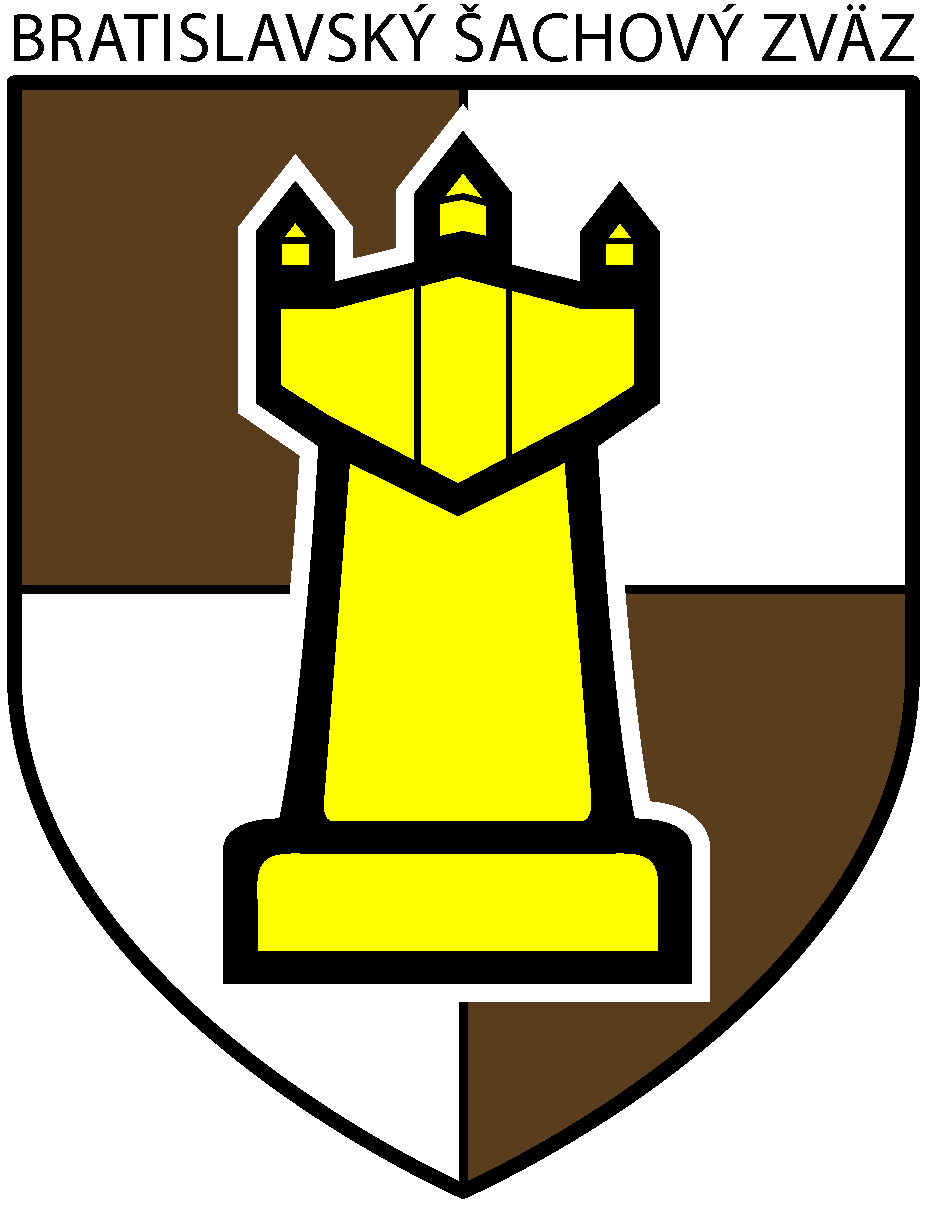 Junácka 6, BratislavaKonkurzy na usporiadanie šachových podujatí na rok 2019:Majstrovstvá Bratislavského kraja v praktickom šachu jednotlivcov 2019
Uzavretý kruhový turnaj 10-tich hráčov usporiada BŠZ mimo ligovej sezóny v orientačnom termíne 04÷06/2019. Hracie tempo: Min. 90 min./40ť. + 30 min do konca partie s 30 s/ť. na partiu so zápočtom na FIDE ELO.Právo účasti majú prví štyria hráči z klubov BŠZ v celkovom poradí OPEN Slovan 2018, menovite: IM Jozef Franzen (ŠK Slovan Bratislava) - majster BSK 2018, Erik Oprea (ŠK Strelec D. N. Ves.), Richard Kolman (ŠK Slovan Bratislava) a Stanislav Hulla (KŠ Pezinok). Zostávajúci účastníci z klubov BŠZ budú oslovovaní v zostupnom poradí na základe ratingu k 01/2019. Jedného účastníka určí VV BŠZ pridelením divokej karty.Cenový fond: Min. 500€.Majstrovstvá Bratislavského kraja v rapid šachu jednotlivcov 2019
Miesto konania: Bratislavský kraj.
Hrací systém: Švajčiarsky systém min. na 9 kôl.
Hracie tempo: Min. 15 min. na partiu alebo ekvivalent s bonifikáciou.
Kapacita turnaja: Min. 70 hráčov.
Cenový fond: Min. 250€ (bez dotácie BŠZ).
Iné: Zápočet na FIDE rapid ELO, turnajový bufet výhodou.
Spoluúčasť BŠZ: Cenový fond 130€ pre hráčov z klubov Bratislavského kraja
(1. 50€, 2. 30€, 3. 20€, žena, junior a senior po 10€).Príspevok BŠZ na organizáciu: fixná zložka 50€ + variabilná zložka do 50€ (ex post priznaná v závislosti na rozhodnutí VV - zohľadní sa úroveň turnaja, počet účastníkov, výstupy - články, foto a ďalšie faktory).Majstrovstvá Bratislavského kraja v bleskovom šachu jednotlivcov 2019
Miesto konania: Bratislavský kraj.
Hrací systém: Švajčiarsky systém min. na 13 kôl.
Hracie tempo: 5 min. alebo 3 min. s 2 sec. bonifikáciou na partiu.
Kapacita turnaja: Min. 50 hráčov.
Cenový fond: Min. 200€ (bez dotácie BŠZ).
Iné: Zápočet na FIDE blitz ELO, turnajový bufet výhodou.
Spoluúčasť BŠZ: Cenový fond 110€ pre hráčov z klubov Bratislavského kraja
(1. 40€, 2. 25€, 3. 15€, žena, junior a senior po 10€).Príspevok BŠZ na organizáciu: fixná zložka 50€ + variabilná zložka do 50€ (ex post priznaná v závislosti na rozhodnutí VV - zohľadní sa úroveň turnaja, počet účastníkov, výstupy - články, foto a ďalšie faktory).Majstrovstvá Bratislavského kraja dorasteneckých družstiev 2018(Dorastenecká liga 2018/2019 )Termín konania: 1.11. ÷ 4.11.2018. Miesto konania: Bratislavský kraj.Hrací systém: Podľa počtu družstiev, so zápočtom na ELO LOK a FIDE Rapid Rating List. Hracie tempo: 2x40 min. + 10s/ť. Kapacita turnaja: Min. 50 hráčov. Obmedzenia: Podľa SP DL SR, hráči a hráčky nar. 2001 a mladší.Cenový fond: Trofeje, diplomy, postup troch družstiev do medzikrajskej etapy DL.Iné: Turnajový bufet výhodou.Spoluúčasť BŠZ: Príspevok na ceny a organizáciu max. 150 €.Prihlášky do konkurzov
Prihlášky do konkurzov s návrhom propozícií turnaja posielať predsedovi BŠZ do 1.12.2018 vrátane. Prihlášku do konkurzu Majstrovstvá Bratislavského kraja dorasteneckých družstiev 2018 je potrebné zaslať do 1.10.2018.Na prihlášky doručené po termíne nebude braný zreteľ:
Martin Sklár (predseda BŠZ): sklar_m@centrum.sk
v Bratislave 1.8.2018, 
Stanislav Vlček, Podpredseda BŠZ